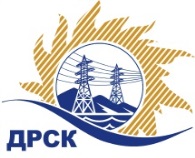 Акционерное Общество«Дальневосточная распределительная сетевая  компания»Протокол заседания Закупочной комиссии по вскрытию поступивших конвертовг. БлаговещенскСпособ и предмет закупки: предварительный отбор на право  заключения рамочного соглашения: Мероприятия по строительству и реконструкции для технологического присоединения потребителей (в том числе ПИР) от 150 кВт и выше для нужд филиала АО "ДРСК" "ПЭС".Закупка 144 р. 2.1.1 ГКПЗ 2016 г.ПРИСУТСТВОВАЛИ: члены постоянно действующей Закупочной комиссии АО «ДРСК» 2 уровняИнформация о результатах вскрытия конвертов:В адрес Организатора закупки поступило 8 (восемь) заявок на участие в закупке, с которыми были размещены в электронном виде на Торговой площадке Системы www.b2b-energo.ru.Вскрытие конвертов было осуществлено в электронном сейфе организатора закупки на Торговой площадке Системы www.b2b-energo.ru автоматически.Дата и время начала процедуры вскрытия конвертов с заявками участников 10:00 (время местное)  17.02.2016.Место проведения процедуры вскрытия конвертов с заявками участников: Торговая площадка Системы www.b2b-energo.ruВ конвертах обнаружены заявки следующих участников закупки:Ответственный секретарь Закупочной комиссии 2 уровня АО «ДРСК»	М.Г. Елисееваисп. Коврижкина Е.Ю.Тел. 397208№ 292/УКС-В17.02.2016№Наименование участника и его адрес1АО «Востоксельэлектросетьстрой»г. Хабаровск, ул. Тихоокеанская, 1652ООО «ДВ Энергосервис»г. Владивосток, ул. Снеговая,42Д3ООО «РосГСК»г. Владивосток, ул. Калинина, 49 «А»4ООО «ТехЦентр»г. Владивосток, ул. Русская, 57Ж5ООО «Дальэнергострой»г. Находка, Находкинский пр-т, 7а6ОАО «Электросетьсервис ЕНЭС»г. Ногинск, ул. Парковая, 17ООО «УЭМ»Г. Уссурийск, ул. Штабского, 18ООО «Эрланг»г. Владивосток, ул. Гоголя, 4